UNIVERSITATEA   TEHNICĂ   "GHEORGHE  ASACHI"   DIN  IAŞIFACULTATEA DE INGINERIE ELECTRICA, ENERGETICA SI INFORMATICA APLICATADEPARTAMENTUL ………………………………………………………………………Ramura de ştiinţă: INGINERIE ELECTRICA ELECTRONICA SI TELECOMUNICATIIDomeniul de studii: INGINERIE ELECTRICA (sau ENERGETICA)FIŞA  DE VERIFICAREpentru postul de profesor universitarCadru didactic: Foşalău Cristian Ioan, Data naşterii: 15.08.1963, Funcţia ocupata: Profesor universitar, Data numirii în funcţia actuală: Ordinul Ministrului Educaţiei şi Cercetării nr. 4084/4.06.2003.Tabel 1: Conditii minimale / punctaje obtinute (in conformitate cu Domeniul CNATDCU de la titularizare sau abilitare)Criteriul C 2.1 Calitatea resursei umane Scorj(U) = xxxx/440;  07.06.2016							Prof.dr.ing. Radu Burlica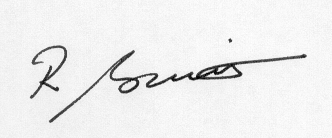 Nr. crtDomeniul de activitateCondiţii profesorPunctaj obtinut1Activitatea didactică/profesională (A1)Minimum 80 1622Activitatea de cercetare (A2)Minimum 300 5173Recunoaşterea impactului activităţii (A3)Minimum 60 721TOTALTOTALMinimum4401400